Międzygminny Związek Gospodarki Odpadami Komunalnymi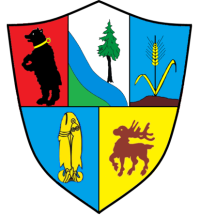 „ODRA-NYSA-BÓBR”ul. Pionierów 44, 66-600 Krosno Odrzańskie, tel. (68) 888 66 10, e-mail: sekretariat@odra-nysa-bobr.pl, www.odra-nysa-bobr.plNIP 926-167-08-62 REGON 081087392Krosno Odrzańskie, 24.01.2021r.Do wszystkich Wykonawców  Numer referencyjny postępowania: MZGOK.271.1.2020.LODotyczy: Postępowania o udzielenie zamówienia publicznego pn. „Odbiór, transport i zagospodarowanie odpadów komunalnych od właścicieli nieruchomości zamieszkałych z terenu gmin członkowskich Bytnica, Bobrowice, Dąbie, Gubin i Maszewo”Wyjaśnienie treści SIWZ (2)Działając na podstawie art.38 ust.1 pkt.1) i ust.2 ustawy Prawo zamówień publicznych (tj. Dz.U. 2019 poz.1843 ze zm.) zamawiający informuje, że wpłynęły zapytania do niniejszego postępowania o następującej treści:Pytanie 1:Czy Zamawiający dopuszcza zróżnicowanie grubości worków na poszczególne frakcje? Worki na odpady z tworzyw sztucznych i papieru o grubości między 30-40 mikronów oraz na odpady ze szkła i biodegradowalne 40-60 mikronów, ponieważ niektóre frakcje opadów nie wymagają wzmocnionych worków ze względu na ich niską masę własną.Odpowiedź:W załączniku nr 1 do SIWZ Zamawiający popełnił błąd pisarski poprzez niedopisanie wszystkich wymagań dotyczących worków. Zamawiający wyraża zgodę na stosowanie worków na odpady z tworzyw sztucznych i papieru o grubości między 30-40 mikronów oraz na odpady ze szkła i biodegradowalne 40-60 mikronów.Niniejsze wyjaśnienia stanowią integralną część specyfikacji istotnych warunków zamówienia.							Przewodniczący Zarządu Związku